ПОСТАНОВЛЕНИЕот  26 сентября 2016 года                              № 54/1                                		     с. СоленоеО признании утратившим силу Постановления главы администрации Соленовского СМО РК№ 35 от 29.05.2012г. «Об утверждении административногорегламента предоставления муниципальной услуги«Изготовление и выдача акта выбораЗемельного участка для строительства»Рассмотрев  Протест Прокуратуры Яшалтинского района № 7-17-2016 от 21.09.2016г., руководствуясь Уставом Соленовского сельского муниципального образования Республики Калмыкия:ПОСТАНОВЛЯЮ :     1. Признать утратившим силу Постановление главы администрации Соленовского сельского муниципального образования Республики Калмыкия №35 от 29.05.2012г. «Об утверждении административного регламента предоставления услуги «Изготовление и выдача акта выбора земельного участка для строительства».      2. Настоящее Постановление вступает в силу с момента опубликования (обнародования).     3. Контроль за выполнением настоящего постановления оставляю за собой.Глава (ахлачи) Соленовского сельскогомуниципального образованияРеспублики Калмыкия                                                                                   О.В.ЗубченкоАДМИНИСТРАЦИЯСОЛЕНОВСКОГО СЕЛЬСКОГО МУНИЦИПАЛЬНОГО ОБРАЗОВАНИЯРЕСПУБЛИКИ КАЛМЫКИЯ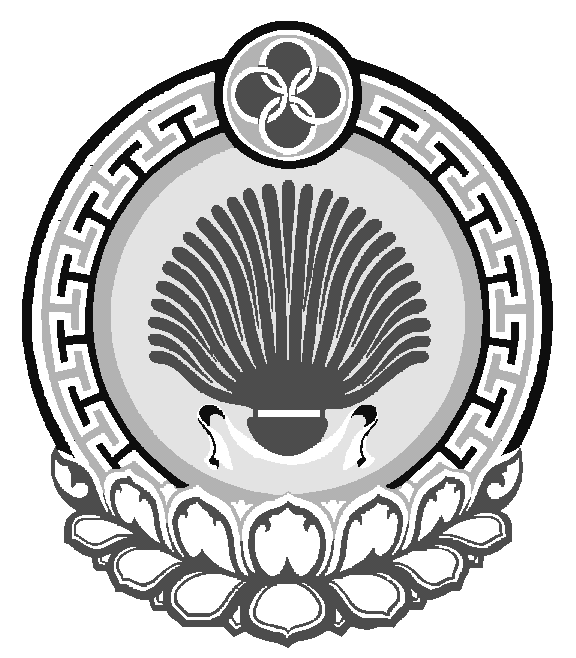 ХАЛЬМГ ТАЊЄЧИНСОЛЕНОЕ МУНИЦИПАЛЬН БYРДЭЦИИНАДМИНИСТРАЦЛенина, 38, с. Соленое, Яшалтинский  район, Республика Калмыкия, 359021                                              тел/факс (884745) 94547, e-mail: solenovskoe.smo@yandex.ruЛенина, 38, с. Соленое, Яшалтинский  район, Республика Калмыкия, 359021                                              тел/факс (884745) 94547, e-mail: solenovskoe.smo@yandex.ruЛенина, 38, с. Соленое, Яшалтинский  район, Республика Калмыкия, 359021                                              тел/факс (884745) 94547, e-mail: solenovskoe.smo@yandex.ru